101.pielikums Ministru kabineta 2013.gada 19.martanoteikumiem Nr.154Skrīveru novada administratīvās teritorijas robežas apraksts                                                                                     (robežas apraksta sagatavošanas datums)Skrīveru novada administratīvās teritorijas robežas karte                                                                                       (robežas kartes sagatavošanas datums)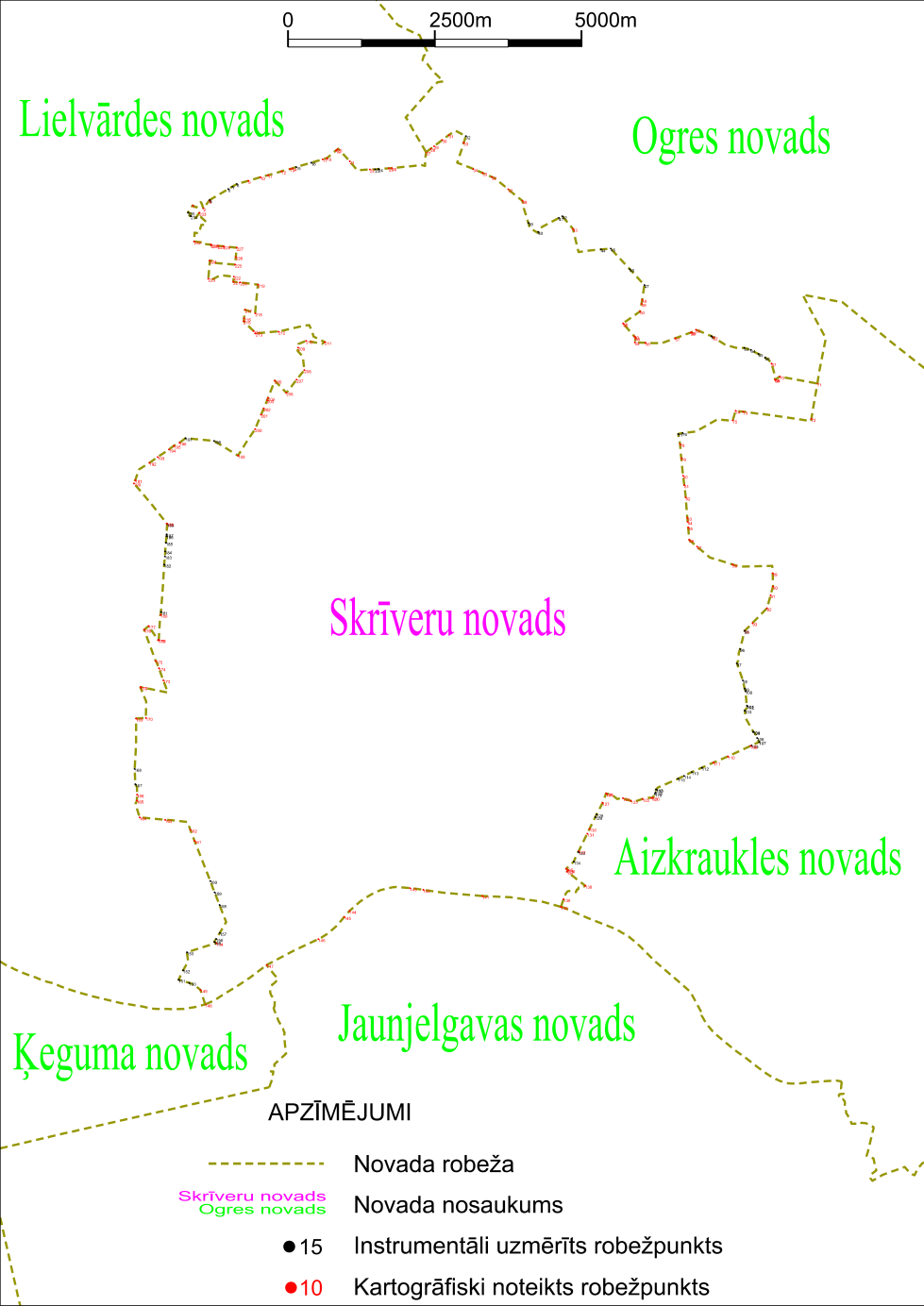 Tieslietu ministra vietā –iekšlietu ministrs R.Kozlovskis                 2012.gada 1.oktobrisNr.
p.k.Tās zemes vienības kadastra apzīmējums, pa kuru noteikta administratīvās teritorijas robežaRobežojošās administratīvās teritorijas nosaukums32820010017Lielvārdes novads32820010009Lielvārdes novads32820010015Lielvārdes novads32820010011Lielvārdes novads32820010015Lielvārdes novads32820010012Lielvārdes novads32820010014Lielvārdes novads32820010015Lielvārdes novadsOgres novads32820010004Ogres novads32820010015Ogres novads32820010016Ogres novads32820010015Ogres novads32820020016Ogres novads32820020002Ogres novads32820020129Ogres novads32820020030Ogres novads32820020012Ogres novads32820020088Ogres novads32820020077Ogres novads32820020133Ogres novads32820020101Ogres novads32820020102Ogres novads32820020127Ogres novads32820020025Ogres novadsAizkraukles novads32820020038Aizkraukles novads32820020135Aizkraukles novads32820020078Aizkraukles novads32820020011Aizkraukles novads32820020111Aizkraukles novads32820020086Aizkraukles novads32820020021Aizkraukles novads32820020092Aizkraukles novads32820020093Aizkraukles novads32820020036Aizkraukles novads32820050005Aizkraukles novads32820050051Aizkraukles novads32820050053Aizkraukles novads32820050052Aizkraukles novads32820050008Aizkraukles novads32820050006Aizkraukles novads32820090009Aizkraukles novads32820090069Aizkraukles novads32820090088Aizkraukles novads32820090005Aizkraukles novads32820090133Aizkraukles novads32820090077Aizkraukles novads32820090081Aizkraukles novads32820090077Aizkraukles novads32820090096Aizkraukles novads32820090143Aizkraukles novads32820090129Aizkraukles novads32820090095Aizkraukles novads32820090021Aizkraukles novads32820090151Aizkraukles novads32820090015Aizkraukles novads32820090147Aizkraukles novads32820090073Aizkraukles novads32820090164Aizkraukles novads32820090159Aizkraukles novads32820090056Aizkraukles novads32820090022Aizkraukles novads32820090010Aizkraukles novads32820090013Aizkraukles novads32820090017Aizkraukles novads32820090131Aizkraukles novads32820090141Aizkraukles novads32820090194Aizkraukles novads32820090025Aizkraukles novads32820090166Aizkraukles novads32820070049Aizkraukles novads32820070236Aizkraukles novadsJaunjelgavas novads32820060036Jaunjelgavas novadsĶeguma novadsLielvārdes novads32820060033Lielvārdes novads32820060035Lielvārdes novads32820060032Lielvārdes novads32820060029Lielvārdes novads32820060032Lielvārdes novads32820060011Lielvārdes novads32820060032Lielvārdes novads32820060042Lielvārdes novads32820030040Lielvārdes novads32820030055Lielvārdes novads32820030059Lielvārdes novads32820030041Lielvārdes novads32820030039Lielvārdes novads32820030008Lielvārdes novads32820030034Lielvārdes novads32820030002Lielvārdes novads32820030039Lielvārdes novads32820030028Lielvārdes novads32820010008Lielvārdes novads32820010015Lielvārdes novads32820010010Lielvārdes novads32820010015Lielvārdes novads32820010003Lielvārdes novads32820010006Lielvārdes novads32820010001Lielvārdes novads32820010015Lielvārdes novads32820010009Lielvārdes novads                 2012.gada 1.oktobris